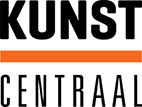 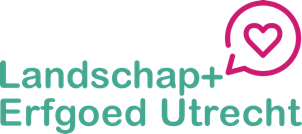 Beste ouders/ verzorgers,De komende weken werken we in de klas van uw kind aan het fotografieproject Plaatselijke Figuren. Middels deze brief vragen wij uw toestemming om uw kind op de foto te zetten, als ‘plaatselijke figuur’ van deze tijd.Project Plaatselijke FigurenIn dit project maken de kinderen kennis met de geschiedenis van de fotografie en onderzoeken zij een aantal historische foto’s uit hun eigen gemeente. Daarop staan plaatselijke figuren: De bakker, slager etc. Ook komt er een fotograaf in de klas om van en met de kinderen een serie groepsportretten te maken. De kinderen laten op de foto hun hobby zien: Zo krijg je groepjes met ‘de voetballers’, ‘de gamers’, ‘de dansers’, ‘de huttenbouwers’  etc. Van veel historische foto’s in de archieven in Nederland is het verhaal erachter nooit opgetekend. Bij de portretfoto’s die in dit project gemaakt worden, schrijven de kinderen een brief voor de toekomst. Hierin vertellen ze over de foto en hun hobby.Wat gebeurt er met de foto’s en de brieven?Per klas worden er 4-5 groepsfoto’s op groot formaat afgedrukt en tentoongesteld. De leerkracht krijgt de foto’s digitaal toegestuurd om te bespreken in de klas. De fotograaf heeft geen gebruiksrechten voor de foto’s, en wist deze na afloop van het project. De leerkracht wist de foto’s na afloop van het project, en zorgt dat de foto afdrukken na afloop van het schooljaar vernietigd worden. De foto’s worden niet onnodig bewaard op andere plaatsen, digitaal of fysiek. ToestemmingWij vragen daarom uw toestemming om uw kind herkenbaar in beeld te brengen middels een groepsportret. We wijzen u erop dat u te allen tijde het recht heeft uw toestemming in te trekken.Met vriendelijke groet,Leerkracht van groep Zou u het onderstaande willen invullen en voorzien van een handtekening. ______________________________________________________________________Ik geef hierbij WEL/ GEEN toestemming voor het maken van de foto van mijn kind voor dit project.Geeft u deze toestemming niet dan kan uw kind wel meedoen met het project, maar zal onherkenbaar in beeld gebracht worden. Datum: ..........................................Naam: ............................................		Ouder / verzorger van: .....................................Handtekening: 